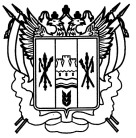 Российская ФедерацияРостовская областьЗаветинский районМуниципальное образование «Савдянское сельское поселение»Собрание депутатов Савдянского сельского поселенияР е ш е н и е            ПринятоСобранием депутатов                                                                     03 марта 2014годаВ соответствии с Гражданским кодексом РФ, Федеральным законом от 14.11.2002 № 161-ФЗ «О государственных и муниципальных унитарных предприятиях» и Уставом  муниципального образования «Савдянское сельское поселение», Собрание депутатов Савдянского сельского поселенияРЕШИЛО:Утвердить Порядок создания, реорганизации и ликвидации муниципальных унитарных предприятий Савдянского сельского поселения согласно приложению.       2. Настоящее решение вступает в силу со дня его официального обнародования.      3. Контроль за исполнением настоящего решения возложить на постоянную комиссию по местному самоуправлению социальной политике и охране общественного порядка (Н.А. Наумова). Глава Савдянскогосельского поселения          				                         В.В. Ситниковхутор Савдя03 марта  2013 года№ 45Порядок создания, реорганизации и ликвидации муниципальных унитарных предприятий Савдянского сельского поселения1. Общие положения1. Настоящий Порядок создания, реорганизации и ликвидации муниципальных унитарных предприятий Савдянского сельского поселения (далее по тексту - Порядок) устанавливает порядок создания, управления, реорганизации и ликвидации муниципальных унитарных предприятий на территории Савдянского сельского поселения2. Порядок разработан в соответствии с Гражданским кодексом Российской Федерации, Федеральным законом от 14.11.2002 N 161-ФЗ «О государственных и муниципальных унитарных предприятиях» и Уставом муниципальное образование «Савдянское сельское поселение». 3. Муниципальное унитарное предприятие Савдянское сельского поселения (далее по тексту - Предприятие) - самостоятельный хозяйствующий субъект, являющийся юридическим лицом, созданный на основе имущества, находящегося в муниципальной собственности Савдянского сельского поселения (далее - муниципальное имущество) и закрепленного за Предприятием на праве хозяйственного ведения в установленном законодательством порядке.4. Учредителем Предприятия от имени Савдянского  сельского поселения выступает администрация Савдянского сельского поселения (далее по тексту - Учредитель).5. Предприятие считается созданным как юридическое лицо со дня внесения соответствующей записи в Единый государственный реестр юридических лиц.2. Порядок создания Предприятия и закрепленияза ним муниципального имущества1. Решение о создании Предприятия принимается Администрацией муниципального образования «Савдянское сельское поселение» (далее по тексту – Администрация  Савдянского сельского поселения), о чем издается соответствующее постановление. 2. Устав Предприятия утверждается учредителем.3. Муниципальное имущество закрепляется за Предприятием на праве хозяйственного ведения в соответствии с Гражданским кодексом Российской Федерации и на основании постановления Администрации Савдянского сельского поселения.4. Устав муниципального унитарного предприятия должен содержать: полное и сокращенное фирменные наименования муниципального унитарного предприятия;указание на место нахождения предприятия; цели, предмет, виды деятельности предприятия;сведения об органах, осуществляющих полномочия собственника имущества предприятия;наименование органа предприятия (руководитель, директор, генеральный директор);порядок назначения на должность руководителя предприятия, а также порядок заключения с ним, изменения и прекращения трудового договора в соответствии с трудовым законодательством и иными содержащими нормы трудового права нормативными правовыми актами;перечень фондов, создаваемых предприятием, размеры, порядок формирования и использования этих фондов;иные предусмотренные настоящим Федеральным законом сведения. устав предприятия должен содержать сведения о размере его уставного фонда, о порядке и об источниках его формирования, а также о направлениях использования прибыли.    5. Предприятие может  заниматься деятельностью, приносящей доходы, отвечающей целям создания Предприятия. Такие доходы и приобретенное за счет них имущество учитываются на балансе и поступают в распоряжение Предприятия.6. Все изменения в устав Предприятия вносятся учредителем и подлежат обязательной государственной регистрации в установленном порядке.7. Управление Предприятием осуществляет его руководитель, назначаемый на должность, наделяемый исполнительно-распорядительными функциями и освобождаемый от должности главой сельского поселения.8. Назначение и освобождение от должности осуществляются в соответствии с заключенным трудовым договором на основании постановления главы Савдянского сельского поселения.9. Руководитель Предприятия имеет следующие полномочия:1) Без доверенности представлять Предприятие в отношениях с другими юридическими и физическими лицами.2) Осуществлять оперативное руководство деятельностью Предприятия.3) Издавать приказы 4) Осуществлять прием и увольнение работников Предприятия, применять к ним меры поощрения и дисциплинарного наказания.5) Руководитель может иметь и иные полномочия, определенные уставом или вытекающие из характера деятельности Предприятия, но не противоречащие действующему законодательству.10. Руководитель Предприятия непосредственно подчиняется и подотчетен в своей деятельности Администрации Савдянского сельского поселения. 11. Предприятие вправе создавать свои филиалы и открывать представительства только с согласия учредителя.12. Предприятие не вправе создавать в качестве юридического лица другое унитарное предприятие путем передачи ему части своего имущества (дочернее предприятие).3. Реорганизация Предприятия1. Реорганизация Предприятия может быть осуществлена в форме слияния, присоединения, разделения, выделения, преобразования в соответствии с действующим законодательством и настоящим Порядком.2. Решение о реорганизации Предприятия принимается учредителем и оформляется соответствующим постановлением администрации Савдянского   сельского поселения.3. Не является реорганизацией изменение правового положения Предприятия вследствие перехода права собственности на его имущество к другому собственнику муниципального имущества.4. Инициатива реорганизации Предприятия может исходить от главы Савдянского сельского поселения, а также руководителя Предприятия.5. В случае, если инициатором реорганизации Предприятия является руководитель Предприятия, то он готовит и направляет на имя Главы Савдянского сельского поселения  письменное представление о целесообразности реорганизации Предприятия с обязательным экономическим обоснованием его реорганизации, в котором должны содержаться подробный финансовый анализ и оценка деятельности Предприятия, обоснование необходимости осуществления реорганизации, предложения о форме реорганизации.6. Если инициатором реорганизации Предприятия является учредитель, то им подготавливается соответствующее постановление администрации Савдянского сельского поселения с указанием конкретной формы реорганизации Предприятия.7. Предприятие не позднее тридцати дней со дня принятия Администрацией Савдянского сельского поселения решения о реорганизации Предприятия обязано уведомить в письменной форме об этом всех известных ему кредиторов Предприятия, а также поместить в органах печати, в которых публикуются данные о государственной регистрации юридических лиц, сообщение о таком решении.8. Предприятие считается реорганизованным, за исключением случаев реорганизации в форме присоединения, с момента государственной регистрации вновь созданного юридического лица.9. При реорганизации Предприятия в форме присоединения к нему другого Предприятия первое из них считается реорганизованным с момента внесения в Единый государственный реестр юридических лиц записи о прекращении деятельности присоединенного Предприятия.10. Для регистрации вновь созданных юридических лиц вместе с учредительными документами в налоговую инспекцию представить передаточный акт и разделительный баланс с указанием в них положений о правопреемстве по обязательствам реорганизованного Предприятия.11. Если разделительный баланс не дает возможности определить правопреемника реорганизованного Предприятия, вновь созданное юридическое лицо несет солидарную ответственность по обязательствам реорганизованного Предприятия перед его кредиторами пропорционально доле перешедшего к нему имущества (прав) реорганизованного Предприятия, определенной в стоимостном выражении.12. Процедура реорганизации Предприятия осуществляется в порядке, установленном законодательством Российской Федерации.13. Предприятие может быть реорганизовано по решению суда в случаях, предусмотренных законодательством Российской Федерации.4. Ликвидация Предприятия1. Прекращение деятельности Предприятия может осуществляться путем его ликвидации на условиях и в порядке, предусмотренных законодательством Российской Федерации, постановлением Администрации Савдянского сельского поселения, а также уставом Предприятия.2. Ликвидация Предприятия проводится в следующих случаях:1) по решению учредителя;2) по решению суда (осуществляется в порядке, установленном действующим законодательством).3. Ликвидация влечет за собой прекращение деятельности Предприятия как юридического лица без перехода его прав и обязанностей в порядке правопреемства к другим лицам.4. Решение о ликвидации Предприятия по решению собственника принимается постановлением Администрации Савдянского сельского поселения. 5. Процедура ликвидации Предприятия осуществляется в порядке, установленном законодательством Российской Федерации.О создании, реорганизации и ликвидациимуниципальных унитарных предприятий Савдянского сельского поселенияПриложениек решению Собрания депутатовСавдянского сельского поселенияот 03.03.2014 № 45